Leśniów Wielki 54                                    SZKOŁA PODSTAWOWA IM.K.MAKUSZYŃSKIEGO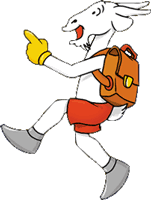 66-016 CzerwieńskTel..68 321 18 33Email: splesniowielki@czerwiensk.pl								----------------------------------------------------------------------------------------------------------------------------------------------	KARTA ZAPISU DZIECKA DO KLASY IProszę o przyjęcie dziecka do szkoły w roku szkolnym 20…………/20……………I. DANE OSOBOWE DZIECKANazwisko….........…….......…..          imię ……………….....……drugie imię………………………..PESEL __ __ __ __ __ __ __ __ __ __ __ Data urodzenia ………………….Miejsce urodzenia ……………………........…….............. Województwo …………………….Adres zamieszkania/zameldowania :……………………………………………………….…………………kod pocztowy, miejscowość……………………………………………………………………………………………….……………………………..ulica, nr domu, nr mieszkania, telefon domowyII. DANE RODZICÓWImiona i nazwiska rodziców (prawnych opiekunów):…………………………………………………….. …………………/…..………………  ( ojciec,opiekun prawny)                              tel. kontaktowy/e-mail…………………………………………………………………………………………………………………………Adres zamieszkania ( jeśli jest inny niż dziecka)……………………………………………………….kod pocztowy, miejscowość………………………………………………………………………………………………………… ulica, nr domu, nr mieszkania,……………………………………………….. ………………/…………………..matka (opiekun prawny) tel. kontaktowy/e-mailAdres zamieszkania ( jeśli jest inny niż dziecka) ……………………………………………………………kod pocztowy, miejscowość……………………………………………………………………………………………………….ulica, nr domu, nr mieszkania,Jeżeli rodzice przebywają poza miejscem zamieszkania (np.za granicą), prosimy o przedstawienie dokumentu dotyczącego przekazania opieki nad dzieckiem prawnemu opiekunowi potwierdzone notarialnie.III. INNE INFORMACJEMIEJSCE ukończenia oddziału „0” ……......................................................... .................................................................. nazwa przedszkola/szkoły adres przedszkola/szkołyDEKLARACJADziecko będzie korzystać:1/ ze świetlicy szkolnej................................................... tak/nie(wpisać właściwe)2/ będzie uczestniczyć w lekcjach religii …………………… tak/nie(wpisać właściwe)OŚWIADCZENIENiniejszym oświadczam, że:podane w karcie zapisu dziecka informacje są zgodne ze stanem faktycznym;Wyrażam zgodę na przetwarzanie danych osobowych zawartych w karcie zapisu dziecka w celu realizacji procesu rekrutacji i zadań ustawowych szkoły.  Dane osobowe dziecka będą przekazywane wyłącznie instytucjom upoważnionym z mocy prawa.  Dane osobowe dziecka będą przechowywane i przetwarzane przez okres wymagany przepisami prawa.  Dane osobowe dziecka nie będą przetwarzane w sposób zautomatyzowany i nie będą profilowane.Administratorem danych jest: Szkoła Podstawowa w Leśniowie Wielkimreprezentowana przez Dyrektora szkoły .							……………………………………………………….						(data i czytelny podpis rodzica/opiekuna prawnego)